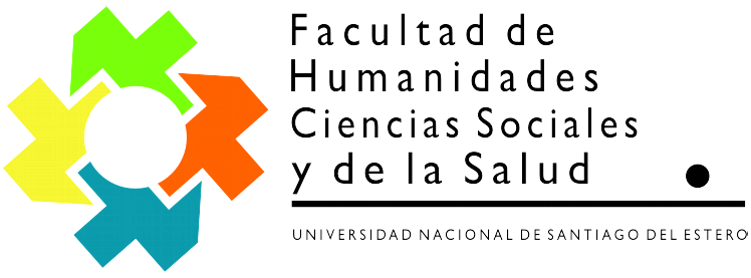 REUNIÓN EXTRAORDINARIA VIRTUALORDEN DEL DÍAPUNTO 1)- Consideración y Aprobación de Acta N° 15 correspondiente a la Reunión Extraordinaria  Virtual del CD 11° Reunión del CD  de 31/08 /21. (1 archivo)PUNTO 2)- Se eleva para su Homologación las Resoluciones FHCSyS Ad Referéndum del CD:Resolución FHCSyS Ad Referéndum del CD N°550/21 otorga Interés Académico al “Ciclo de Conversatorios: Estudiantes, Ciudadania y Territorio”, organizado por FUNyP- Frente por la Unidad Nacional y Popular en el marco del mes del estudiante. (1 archivo)Resolución FHCSYS Ad. Referéndum del CD Nº560/2021 otorga licencia extraordinaria  con goce de haberes  a la Lic. Malvina  Azucena Lobo, DNI N°29.275.691 en el cargo regular  de Prof. Adj.DE   a partir del 13 de septiembre  hasta el 13 de diciembre de 2021- por razones de estudio.  (1 archivo)Resolución FHCSYS Ad. Referéndum del CD Nº567/2021, Contrata a la Prof. Laura Mabel GOMEZ D.N.I Nº 28.144.468. en cargo de Jefe de Trabajos Prácticos, DS para el Espacio Curricular “PRACTICA DOCENTE Y RESIDENCIA” y demás afectaciones de la Carrera Licenciatura y Profesorado en Educación para la Salud, desde el 13 de septiembre de 2021 y hasta el 31 de marzo de 2022,  (1 archivo)PUNTO 3)- CUDAP EXPTE N° 2970/21 iniciado por CP Luisa E del V. Argañaraz del Consejo Profesional  de Ciencias Económicas de S. E. solicita Declaración de Interes Académico  de la 9° Jornadas Nacionales de  Administración. Reinvención y Adaptación: “los Desafios Actuales de la Administración” a realizarse el 28 y 29 de octubre de 2021, modalidad virtual, con infome  de Secretaria Académica .(2 archivo)PUNTO 4)- Sra. Coordinadora de la Carrera de Licenciatura de Trabajo Social Mg. Liliana Pascual eleva Exptes/Trámites  s/ solicitudes autorización e inscripción  de cursado de espacios optativos en el marco del Res. CD N°59/2013 art.9, Res. CD N°406/2019  para alumnos de la carrera:CUDAP TRAMITE N°342/2021 espacio curricular “Ruralidades Contemporáneas y Modelos de desarrollo emergentes“ de la Carrera  de Licenciatura en Sociología  como Seminario Optativo del 2° cuatrimestre   para los estudiantes de LTS, con infome  de Secretaria Académica .(2 archivo)CUDAP TRAMITE N°341 /2021 espacio curricular  de la Cátedra Libre  de DDHH “Seminario de DDHH: Genocidio en Argentina (1975-1983)” como Seminario Optativo del 2° cuatrimestre   para los estudiantes de LTS, con infome  de Secretaria Académica .(2 archivo). PUNTO 5)- CUDAP TRAMITE N° 357/21  presentado por la  Coordinadora de Carrera Contador Público  CP Graciela Figueroa  solicita llamado a selección docente  bajo modalidad contrato para el cargo de Profesor Adj DS para la asignatura  “Método de Investigación Socioeconómica” para la carrera de CP Plan 2017. (1 archivo)PUNTO 6)- CUDAP EXPTE N° 3246/21 iniciado por la   Directora del Dpto. de Ciencias de la Salud  Lic. Mirta Paz, solicita llamado a concurso interno para cubrir el cargo de  Profesor  Adj. DSE para la asignatura “Administración de Enfermería Hospitalaria” con afectación a  “Administración de Enfermería Comunitaria” de la Carrera de Lic. en Enfermería. Se eleva CV de Jurado (3 archivos).PUNTO 7)- Sra. Coordinadora de la Carrera de Licenciatura de Sociología Mg Romina Cordero  eleva Exptes/Trámites  s/ solicitudes autorización e inscripción para cursado de espacios optativos en el marco del Res. CD N°59/2013 art.9, Res. CD N°406/2019  para alumnos de la carrera:a)- CUDAP TRAMITE N°354 /2021  espacio curricular  de la Cátedra Libre  de DDHH “Seminario de DDHH: Genocidio en Argentina (1975-1983)” como Seminario Optativo del 2° cuatrimestre   para los estudiantes de  la carrera de Lic. en Sociología: Alvarado, Andrea; Luna, Verónica; Morelli, Mauricio; Rodríguez, Jorgelina; Vizcarra, Zunilda,se adjunta informe de Coordinadora de Carrera y   de Secretaria Académica y Res.CD y Programa de Seminario.( 12 archivos)b)- CUDAP TRAMITE N°355 /2021 solicita autorización para cursado en carácter de Alumnos Vocacionales  a los alumnos de FCF Ávila, Andrea y  Ruiz, Pablo  el espacio curricular  de “La Expresión territorial de los indicadores demográficos  en clave regional”, de la Carrera de Licenciatura  en Sociología, se adjunta informe de Coordinadora de Carrera, Informe de Secretaria académica y Res. CD N°133/2021. (4 archivos)   c)- CUDAP TRAMITE N°356 /2021  “Seminario de Feminismo, violencias, políticas y derechos”, de la Carrera de Licenciatura en Trabajo Social   en carácter de Seminario Optativo que se dicta en el 2° cuatrimestre para las estudiantes  de la carrera de la Licenciatura en Sociología: Contreras Ávila  Rocío Anahí,  Legajo 272/16 y Orieta, Luz  Aldana Legajo N° 1020/2017, se adjunta informe de Coordinadora de Carrera, Informe de Secretaria académica  y Programa de Seminario. (5 archivos) d)- CUDAP TRAMITE N°372 /2021  espacio curricular  de la Cátedra Libre  de DDHH “Seminario de DDHH: Genocidio en Argentina (1975-1983)” como Seminario Optativo del 2° cuatrimestre   para  la estudiante  de la carrera de la Licenciatura en Sociología: Romero Villalba, Rocío Florencia DNI 42.298.499, Legajo 308/18 con infome de coordinadora de Carrera y  de Secretaria Académica , Res.CD y Programa de Seminario.( 5 archivos)PUNTO 8)- CUDAP TRAMITE FCEYT N°1351 /21 presentado por la Ing. María Teresita Pilan  Responsable Sede UNSE de Rally Latinoamericano SEVyT-FCEyT solicita Declaración de Interés Académico para  “8° Rally  de Innovación  Santiago te desafía: entrenamiento  intensivo  para el Rally Latinoamericano 2021”, a realizarse el 1 y 2 de octubre modalidad virtual,  con informe de Sec. Académica. (2 archivos).PUNTO 9)- CUDAP  TRAMITE N° 361/21  presentado por las Coordinadoras de la Carrera de Lic. y Profesorado en EPS Prof. Analia Russo y Lic. Gisela García Chamut, elevan propuesta de Protocolo para la realización de Práctica Docente y Residencia  del Profesorado en educación para la salud., se adjunta nota de docente responsable, Informe de Secretaria de Adm.  (4 archivos) PUNTO 10)- CUDAP  TRAMITE N° 363/21 Mg  Rosa Esther Dinardo, eleva  nota sobre  transición de la gestión de la Carrera  de Lic. en Enfermería  que expresa la voluntad  de los miembros del estamento docente donde se propone a la Lic. Mirta Paz  para desarrollar la función  de Coordinadora  de  Carrera (1 archivo). PUNTO 11)- CUDAP  TRAMITE N° 364/21 presentado por la estudiante  Evangelina Pilan Ahumada de la Carrera de Lic. en Obstetricia solicita reconsideración  s/ Res. CD FHCSyS N° 187/21 sobre  nota  de examen final  de la asignatura  Anatomofisiología  perteneciente al 1° año de la Carrera de Lic. en Obstetricia, con nuevo  informe de Coordinación  y CC de la  carrera  y Dictamen de Asesoría legal de FHCSyS (9 archivos).PUNTO 12)- CUDAP  TRAMITE N° 377/21  Equipo Docente de Práctica Profesional  de EPS y Coordinadora de la Carrera de Lic. y Profesorado en EPS Prof. Analia Russo elevan Propuesta de Protocolo para PPII  de EPS para la realización de prácticas en ámbitos comunitarios se adjunta nota del equipo docente responsable, Informe de Sec. de Adm.  (3 archivos). PUNTO 13)- CUDAP  TRAMITE N° 379/21 presentado por la Directora del CESELEX  Lic. Myriam  del Carmen  Heymo solicita autorización para el  dictado del  Curso de lecto-comprensión el área   de las  Ciencias  de la Salud  para profesionales  de dicha área  que se desempeñan en esta unidad académica, que se encuentran cursando  posgrados y necesitan acreditar conocimiento de idioma inglés. Se adjunta, propuesta de curso, CV de docentes  e informe de Sec. de EVyT. (5 archivos).PUNTO 14)- CUDAP TRAMITE N° 382/21 presentado por la Consejera por el Claustro Estudiantil Srta. Mayra Lombardi  solicita extensión de plazo  de Inscripción a materias  del 2° cuatrimestre, con informe de Secretaria Académica. (2 archivos)PUNTO 15)- CUDAP TRAMITE N° /21 el Sr. Decano eleva  Propuesta de modificación del Reglamento para Concurso de Auxiliares Docentes Regulares (JTP y Ayd. De 1° diplomado) de  esta Unidad Académica. (1 o 2 archivos)PUNTO 16)- CUDAP TRAMITE N° 390/21 NOTA_FHCSYS-MGE000816/2021 iniciado por el Secretario de Extensión Vinculación y Transferencia Lic. Omar Layús Ruíz eleva propuesta de capacitación “Diplomatura en Acceso a la Justicia como Política Pública”, con informe de CAEVyT (4 archivos)PUNTO 17)- CUDAP TRAMITE N° 389/21 NOTA_FHCSYS-MGE000817/2021 iniciado por el Secretario de Extensión Vinculación y Transferencia Lic. Omar Layús Ruíz   eleva Proyecto de Extensión “La narrativa en Santiago del Estero, novelas, memorias y zocos”, con  Aval de Coordinación de la  Carrera Tecnicatura Sup.  EIB,  e informe de CAEVyT (6 archivos)PUNTO 18)- CUDAP TRAMITE N° 388/21 NOTA_FHCSYS-MGE000817/2021 iniciado por el Secretario de Extensión Vinculación y Transferencia Lic. Omar Layús Ruíz   solicita  aval y Declaración de Interés Académico  para el Proyecto “Ciclo de Charlas en EIB. De las iniciativas puntuales a los procesos con enfoque intercultural” con aval de la Coordinación de Carrera de EIB e Informe de SEVYT. (3 archivos).PUNTO 19)- CUDAP EXPTE N° 2746/21 iniciado por la Directora del Dpto. de Ciencias de la Salud  Lic. Mirta Paz, solicita llamado a concurso para cubrir el cargo de  Profesor  Adj. DSE para la asignatura “Atención de Enfermería  al Paciente Crítico y su Flia. Se eleva CV de Jurado (DESPACHO DE COMISIÓN A)PUNTO 20)- CUDAP TRAMITE N°325/21 presentado por la Secretaria Académica donde  eleva ´procedimiento  para el desarrollo de evaluaciones presenciales en el ámbito de la FHCSyS en el marco del Protocolo Preventivo Básico de esta unidad académica. (4 archivos) (Despachos de Comisiones A, B,C.)PUNTO 21)-  CUDAP TRAMITE N°396/21 iniciado por  el Sr Vicedecano  eleva propuesta de modificación  de integración  de Comisión Evaluadora para la Promoción del Personal Docente Regular /Jerarquización  de la Mg María Luisa Araujo en el marco de la normativa vigente. PUNTO 22)- CUDAP TRAMITE N° 391/21 iniciado por el  Director del Dpto. de Ciencias Sociales Mg. Rubén de Dios y  las Coordinadoras de la Carrera de  EPS Prof. Analia Russo y Lic. Gisella García Chamut, solicitan llamado a concurso regular abierto  para cubrir el cargo de  Ayudante de Primera  Diplomado DS para la asignatura “Metodología de la Investigación I con afectación a Metodología de la Inv. II. Se eleva perfil, propuesta de  Tribunal Evaluador y  CV del Jurado (7 archivos)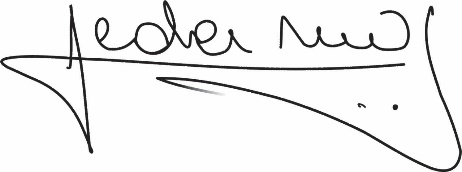 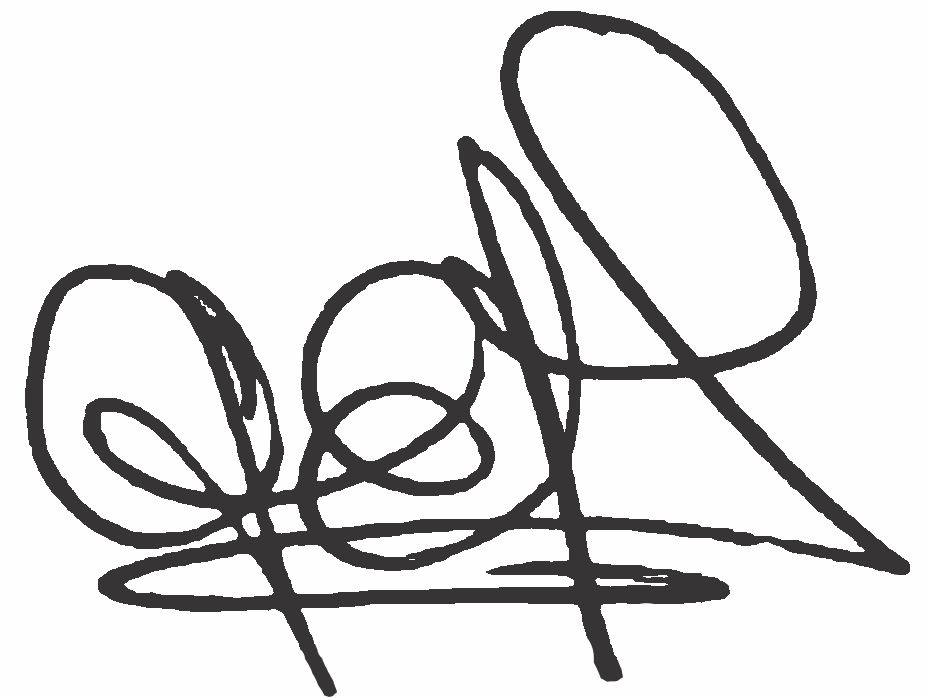 Lic. .Graciela Ferreira Soraire                                                        Lic.  Hugo Marcelino Ledesma               Secretaria del Consejo Directivo                                                        Decano FHCSyS       FHCSyS UNSE                                                                                     UNSEDÍA: 28/09/2021LUGARSALA DE REUNIONES VIRTUAL: ZOOM –VIDEO CONFERENCIA HORA: 17:00